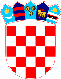 REPUBLIKA HRVATSKAVUKOVARSKO-SRIJEMSKA ŽUPANIJA OPĆINA TOVARNIK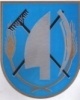  OPĆINSKO VIJEĆEKLASA:  021-05/20-03/40URBROJ: 2188/12-04-20-25Tovarnik, 23.12.2020. Temeljem  čl. 31. Statuta Općine Tovarnik ( Službeni vjesnik Vukovarsko-srijemske županije 4/13, 14/13 i 1/18 ), čl 8. Odluke o komunalnim djelatnostima na području Općine Tovarnik ( Službeni vjesnik Vukovarsko-srijemske županije 9/19) Općinsko vijeće Općine Tovarnik , na svojoj 31. sjednici održanoj 21.prosinca 2020., d o n o s i ODLUKU O IZMJENAMA ODLUKE O POVJERAVANJU OBAVLJANJA KOMUNALNE DJELANTOSTI  - UKOP POKOJNIKA NA PODRUČJU OPĆINE TOVARNIKČlanak 1.U Odluci o povjeravanju obavljanja komunalne djelatnosti – ukop pokojnika na području Općine Tovarnik ( Službeni vjesnik Vukovarsko-srijemske županije br. 21/20  ) u članku 2. stavak 1.  riječi „četiri godine“ mijenjaju se i glase: „ jednu godinu“Članak 2.Ostale odredbe Odluke ostaju nepromijenjene. Članak 3.Ova Odluka stupa na snagu osmi dan od dana objave u „Službenom vjesniku“  Vukovarsko srijemske županije. PREDSJEDNIK OPĆINSKOG VIJEĆA
Dubravko Blašković